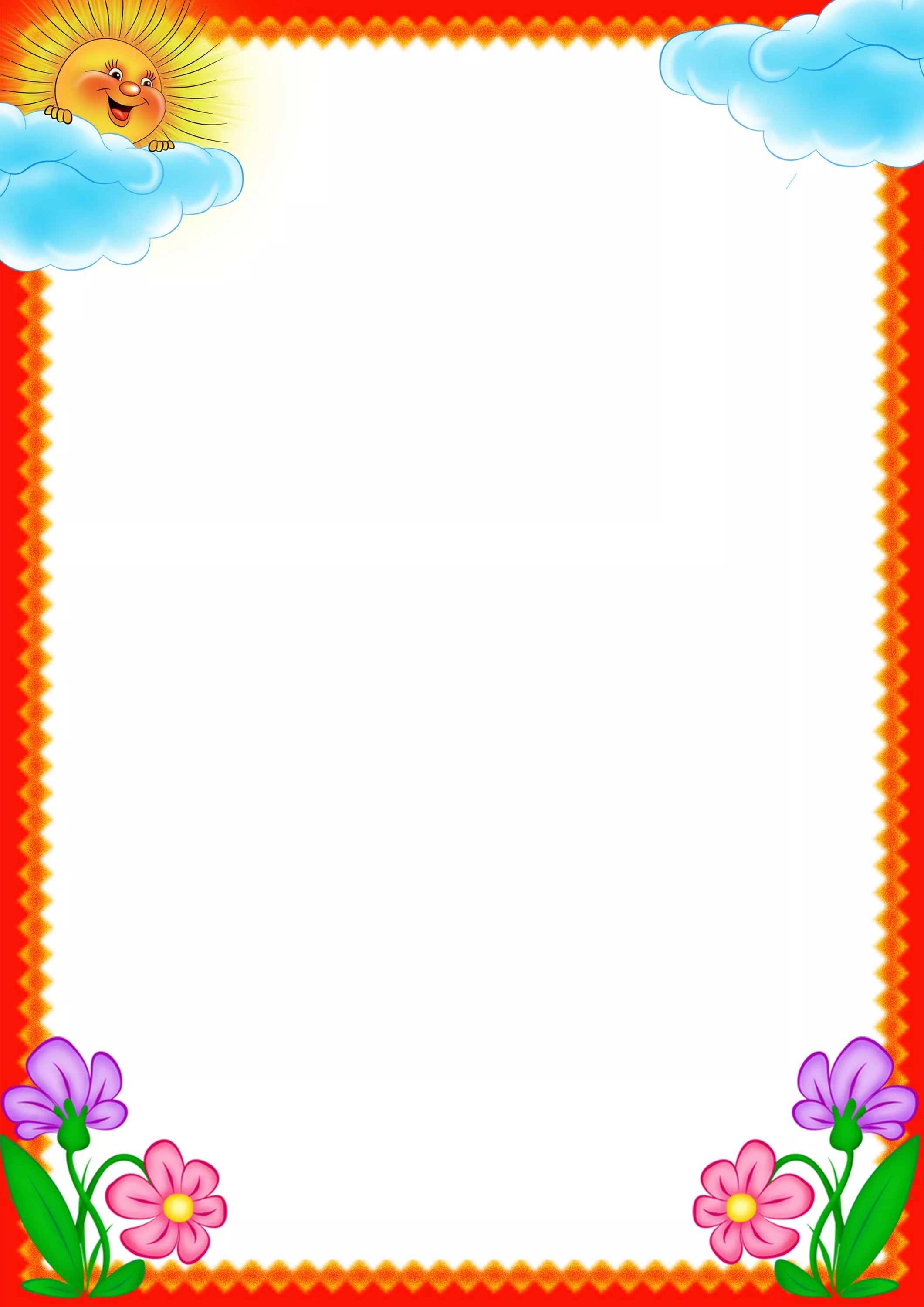 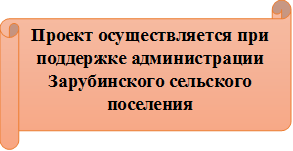 Объявлениедля тех, кому не всё равно!Если вы добрый человек,Если вы умеете помогать, И если вам не всё равногде и как гуляют ваши детиПостроим детскую площадку вместе!ВМЕСТЕ МЫ СМОЖЕМ сделать, чтобы ребята играли вот так: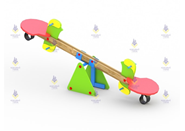 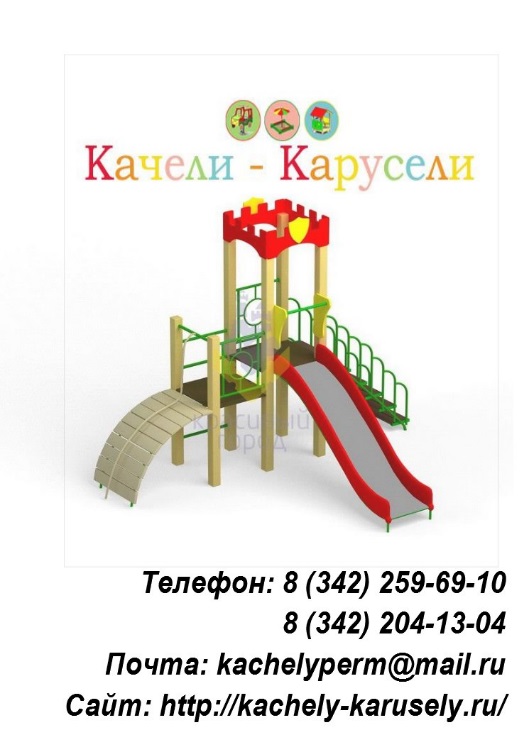 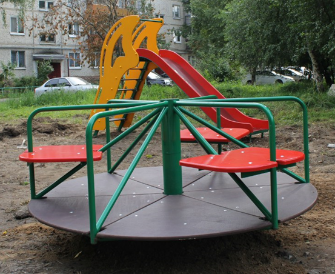 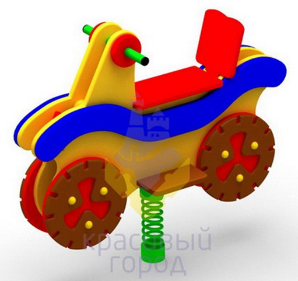 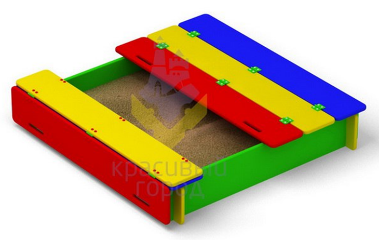 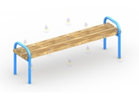 Внимание!Сбор денежных средств (в размере 300 рублей) осуществляют ТОЛЬКО организаторы инициативной группы – Култышева Оксана Вениаминовна (тел. 8-952-64-13-323)и Шилова Надежда Владимировна(тел. 8-950-47-13-886)